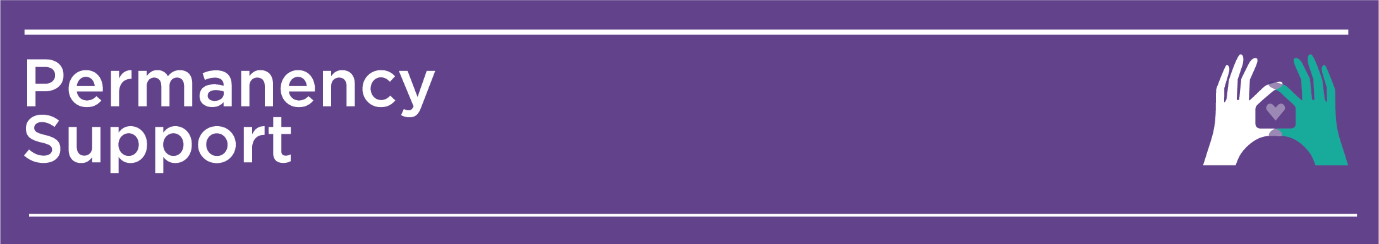 The section should include the assessments, support and/or intervention that were provided as part of ITTC Outreach as well as their associated outcomes. Outline any risks that were identified as a result of outreach and how these risks may be mitigated for any future support provided. The following section includes any recommendations for further assessments and/or intervention.  Outline any professionals that referrals should be made to including the reasons why. Intensive Therapeutic Transitional Care (ITTC) Outreach Exit SummaryExit Summary ReportThis summary is developed as a result of outreach services provided by an ITTC unit to a child or young person requiring additional support to either maintain a placement or transition to a more appropriate one. The report outlines the reason for referral, intended goals and outcomes, as well as the results of assessments, intervention, observations and strategies developed and undertaken as a result of outreach support. The report is intended for the agency providing case management to the child or young person that is the subject of the report. The purpose of the exit summary is to outline the services provided as well as the recommendations for future assessments and/or support to assist a child, young person, their carer or family in moving forward. The report should be completed by the Therapeutic Specialist and sent to the agency with case management (the referring agency) and CFDU within 7 days of ceasing service provision. Date of ReportITTC Outreach TimeframeSection 1: Child or Young Person’s DetailsChild / Young Person’s DetailsChild / Young Person’s DetailsChild / Young Person’s DetailsChild / Young Person’s DetailsChild / Young Person’s DetailsName Preferred NameGenderPronounGenderDo they have an intersex status?                         Yes  NoDo they have an intersex status?                         Yes  NoDo they have an intersex status?                         Yes  NoDo they have an intersex status?                         Yes  NoDate of BirthAge ChildStory IDLegal StatusCase Plan GoalCultural Background Aboriginal  Torres Strait Islander Culturally and Linguistically Diverse  Culturally and Linguistically Diverse  Culturally and Linguistically Diverse Cultural Background Cultural Obligations  Cultural Obligations  Cultural Obligations  Cultural Obligations Language/s spoken  Is an interpreter required?  Yes  No  Is an interpreter required?  Yes  No  Is an interpreter required?  Yes  No  Is an interpreter required?  Yes  NoReligionCurrent AddressSection 2: Service Provider DetailsITTC Service Provider ITTC Service Provider ITTC Service Provider ITTC Service Provider Service ProviderLocationTherapeutic Specialist PhoneCFDUReferring Agency  Referring Agency  Referring Agency  Referring Agency  Referring Agency  Service Provider NameCaseworker PhonePhoneSection 3: Reason for ReferralReason for ITTC Outreach ReferralAttach the initial Referral Form which outlines the concerns raised by the caseworker at the time of referral. NB: If there were any additional supports identified as part of outreach planning include these here.   Section 4: Assessment, Support and InterventionMeasure of Wellbeing Measure of Wellbeing Measure of Wellbeing Type of supportObjective / GoalAction TakenAction TakenOutcomeMeasure of Wellbeing Measure of Wellbeing Measure of Wellbeing Type of supportObjective / GoalAction TakenAction TakenOutcomeMeasure of Wellbeing Measure of Wellbeing Measure of Wellbeing Type of supportObjective / GoalAction TakenAction TakenOutcome    Section 5: Strengths, Goals, Challenges and/or BarriersStrengths and GoalsOutline the child or young person’s strengths and goals identified as part of ITTC outreach and how they may be built on / implemented in the future. This should also include those of the carer, family or direct care worker if they have also received support as part of outreach. Challenges and/or BarriersOutline the challenges or barriers that have been identified as part of ITTC outreach and any mitigating strategies to assist in moving forward. This should also include those of the carer, family or direct care worker if they have received support as part of outreach. Section 6: Risk ManagementRisk ManagementRisk ManagementRisk ManagementRisk ManagementAre there any risk factors for the child / young person, carer, family or direct care staff moving forward?RiskMitigating StrategiesResponsibilityAre there any risk factors for the child / young person, carer, family or direct care staff moving forward?Are there any risk factors for the child / young person, carer, family or direct care staff moving forward?Are there any risk factors for the child / young person, carer, family or direct care staff moving forward?Section 7: Recommendations for future supportRecommendationsDocument any recommendations for further support that may be required. Outline specific professionals to undertake this work in the next section. Section 8: Recommended services for further supportReferrals for Other Services / Professionals Referrals for Other Services / Professionals Referrals for Other Services / Professionals Referrals for Other Services / Professionals Service / AgencyPhoneAddressNature of involvementService / AgencyPhoneAddressNature of InvolvementService / AgencyPhoneAddressNature of Involvement